Сумська міська радаВиконавчий комітетРІШЕННЯЗ метою забезпечення соціального захисту та створення належних умов для життєзабезпечення мешканців Сумської міської територіальної громади з числа осіб з інвалідністю, що пересуваються за допомогою крісел колісних, в частині вирішення ними питань, пов’язаних із проведенням реконструкції житлових будинків (квартир), на виконання програми Сумської міської територіальної громади «Милосердя» на 2019-2021 роки», затвердженої рішенням Сумської міської ради від 28 листопада 2018 року № 4148-МР (зі змінами), керуючись підпунктом 1 пункту «а» частини першої статті 34 та частиною першою статті 52 Закону України «Про місцеве самоврядування в Україні», виконавчий комітет Сумської міської ради ВИРІШИВ:1. Затвердити Положення про умови та порядок надання цільової матеріальної допомоги мешканцям Сумської міської територіальної громади з числа осіб з інвалідністю, що пересуваються за допомогою крісел колісних, для вирішення ними питань, пов’язаних із проведенням реконструкції житлових будинків (квартир) (додаток 1).2. Створити комісію щодо розгляду питань по наданню цільової матеріальної допомоги мешканцям Сумської міської територіальної громади з числа осіб з інвалідністю, що пересуваються за допомогою крісел колісних, для вирішення ними питань, пов’язаних із проведенням реконструкції житлових будинків (квартир) (додаток 2).   3. Затвердити Положення про комісію щодо розгляду питань по наданню цільової матеріальної допомоги мешканцям Сумської міської територіальної громади з числа осіб з інвалідністю, що пересуваються за допомогою крісел колісних, для вирішення ними питань, пов’язаних із проведенням реконструкції житлових будинків (квартир) (додаток 3).4. Затвердити перелік робіт, які можуть бути включені для надання цільової матеріальної допомоги особам з інвалідністю, що пересуваються за допомогою крісел колісних, під час проведення реконструкції житлових будинків (квартир), які відповідно до індивідуальної програми реабілітації потребують установлення обладнання для адаптації житлових приміщень, допоміжних побутових пристроїв та спеціальних засобів (додаток 4).5. Установити, що у разі персональних змін осіб, які входять до складу комісії або їх відсутності у зв’язку з відпусткою, хворобою чи з інших причин, особи, які виконують їх обов’язки, входять до складу комісії за посадами.6. Визнати такими, що втратили чинність рішення виконавчого комітету Сумської міської ради від 31.07.2007 № 352 «Про комісію по вирішенню питань проведення за рахунок коштів міського бюджету реконструкції жилих квартир (будинків) інвалідів, що пересуваються на візках», рішення виконавчого комітету Сумської міської ради від 19.03.2013 № 104 «Про внесення змін до рішення виконавчого комітету Сумської міської ради від 31.07.2007 № 352 «Про комісію по вирішенню питань проведення за рахунок коштів міського бюджету реконструкції жилих квартир (будинків) інвалідів, що пересуваються на візках».7. Контроль за виконанням рішення покласти на заступника міського голови з питань діяльності виконавчих органів ради Мотречко В.В.Міський голова								        О.М. ЛисенкоМасік 787-100___________________________________________________________________                                                                                                                                                                                                                                    Розіслати: згідно зі списком розсилки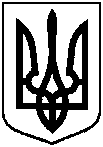          Проєкт         оприлюднено              «___» _____ 2021 р                  від                     №  Про умови та порядок надання цільової матеріальної допомоги мешканцям Сумської міської територіальної громади з числа осіб з інвалідністю, що пересуваються за допомогою крісел колісних, для вирішення ними питань, пов’язаних із проведенням реконструкції житлових будинків (квартир) Про умови та порядок надання цільової матеріальної допомоги мешканцям Сумської міської територіальної громади з числа осіб з інвалідністю, що пересуваються за допомогою крісел колісних, для вирішення ними питань, пов’язаних із проведенням реконструкції житлових будинків (квартир) 